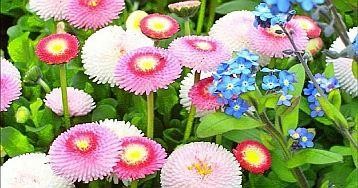 Защо само твърдата вяра в Бога и сърдечните молитви не са достатъчни, за да доближат човека и неговата душа до Небесното царство. Според указанията на универсалния дух на любовта сега едно небесно същество се разкрива на вас, хората с отворени сърца, свързани с Бога, чрез възприемчивия глашатай и ви поздравява сърдечно.  Небесният дух на любовта, който се грижи за всички същества в творението, ми даде кратко послание за вас, хората, което трябва да ви подтикне към задълбочен размисъл. Чрез някои от неговите изказвания би било възможно да се запитате искрено дали вече сте на небесния път обратно, или все още се оставяте да бъдете задържани от многобройните светски измами, въпреки че вече ясно усещате отвътре, от душата си, че трябва да направите повече за своето небесно завръщане.  Наистина, дори ако твърдата вяра в Бога и молитвите на сърцето правят човека достатъчно силен, за да издържи на този безмилостен и несправедлив свят, той все още няма увереност, че вече е на небесния път обратно. Сигурността може да бъде усетена само от човек, който всеки ден полага сериозни усилия да усъвършенства все повече и повече непривлекателните си черти и замърсеното си съзнание, за да придобие духовна яснота и прозорливост. Само желаещият човек е подкрепян от Бога чрез светлата си душа със сили, за да успее да се пребори със себе си. Едва тогава той все повече усеща отвътре, че е на правилния път към Бога в Небесното царство. Такъв вътрешен човек винаги се чувства сигурен в божествената светлина, защото е близо до нея, и освен това ще излъчва вътрешен мир и спокойствие.  Осезаемата божествена сигурност и близост му помагат постепенно да се откъсне от външните религиозни вярвания на този свят и вместо това да получи нов, свободен и безличен образ на Бога и небесния живот отвътре. Неговият далновиден, изпълнен със светлина образ на вечния небесно-божествен живот на чистите същества вече няма място за нито една религиозна организация и нейната доктрина на вярата, нито за хората, които вярват, че са упълномощени от Бога да водят другите в небесното царство. Въпреки че вътрешната картина на знанието и опита му все още е ограничена и непълноценно формира съзнанието му, тя го подтиква да става все по-независим от човешките мнения и общия мироглед, за да се доближи до небесната свобода. След това духовно по-зрелият човек може да види много добре от новия си свободен образ какво трябва да прави стъпка по стъпка, без да бърза, за да достигне по-високо духовно състояние на съзнанието. Стремежът му към божествената светлина и към духовно по-висш живот вече е нараснал в него така, че той иска да използва всяко ценно свободно време, за да прозре първо собствените си заблуди и грешки, както и тези на света.  Само такъв духовно стабилен, вътрешен човек може да го класифицира добре и да прецени далновидно колко далеч са вярващите хора, световните религии и техните доктрини на вярата от свободния и независим живот на небесните същества от светлина.  Такъв одухотворен човек ще изпитва болка в сърцето си, когато срещне хора, които обсъждат предполагаемото истинско учение за Бога и, в случай на различни възгледи, вероятно дори спорят фанатично за своите религиозни познания. Ако е възможно, той ще ги избягва, защото такива ограничени хора го отблъскват. Можете ли вече да разберете това до известна степен в съзнанието си? Вие, скитниците в небесно-божествената светлина - задавали ли сте си някога въпроса къде се намирате духовно и какво все още ви свързва с този свят? Може би това са религиозни твърдения, култове, традиционни обичаи или личности, на които се възхищавате?  Наистина обаче те нямат нищо общо със свободния, безличен небесен живот на чистите същества от светлина! Моля, разгледайте се честно, за да разберете колко далеч ви остава да стигнете от свободното съзнание на одухотворената хора и какво все още трябва да се направи, за да се постигне тази цел на вътрешна и външна свобода. Само ако имате свободни черти и свободен начин на живот, можете да бъдете привлечени в Небесното царство! 